Ms. Nilofer has already interviewed 100 luminaries of the world.Incurable diseases can be cured.  Hospice Motto  “We cannot cure you, but we can certainly take care of you”(Times of India Cover due report on 17th January 2015.)Ms. Nilofer Safdar interviewing Dr. Manju Jain, who is working on Mantra Healing.I chant one, 45th Shloka of Bhaktamar Stotra which is a cure for incurable diseases.  I started working in Hospice with dying patient who are sent to Snehachal after treatment in RST on Chemotherapy and Radiotherapy. (My mother use to chant this Shloka for recovery of one’s health in family.)Three young patients of Age 45 years were selected for Mantra Chanting for Oral Cancer.  These were the ones who lived for 2 & ½ to 3 months.  These were the patients whose life expectancy was from1/2 hour to 1 week.  (The spouses were also chanting with them.)Shloka from Jain Religion Bhaktamar Stotra of 48 shlokas, which are solutions for different problems.  Research finding in Dental Medial College:Mr. Ramesh Sahu, the patient of DMC, had oral cancer (sub mucous fibrosis) was treated for 12 years.  His mouth opening for 25 mm and doctors stated that it takes 5 to 6 months for 1 mm opening to increase.  After one month, the opening increased from 25 mm to 30 mm. I do not know how this magic works.  I was chanting for a 14 year old girl from a village, a leukemia patient who had already reached the Hospice stating there is no hope.  She will die within 2-3 days.  We had shifted her to CICRI with the help of Mr. Jimmiji  Rana, Owner of Snehachal.  In CICRI, she was given platelets transfusion and started responding.  As per Pathology report, hemoglobin% increase from 2.5 to 11 gm and platelets from 4000/CMM to 35000/CMM and then she was sent to village for Diwali Holidays.  When she came back after 15 days, her platelet count rise to 70000/comm. in her home.  She was not even taking platelet.  She was just chanting Bhaktamar Stotra.  She was an amazing patient, who use to chant even while closing her eyes.Doctors had said age of Shri Pandurang will survive for  half an hour.  Shri Pandurang, Sarpanch of Vani Village, Maharashtra lived for three months and on way back to this village we showed him Wardha Medical College, where we could show him to doctors who were treating him earlier.  They were amazed to see him alive.Bhakatamar Stotra – Spiritual HealingIn 1875 German Philosopher H. Jacobi came to India learned Sanskrit and translated this Bhaktamar Stotra in English language.  Bhaktamar Stotra has 48 solutions to different problems.  Each has a shloka – 4 line Verse, 1 line Mantra and 1 line Riddhi for Mystic Power.For 21 days chanting program:If you have food without salt, then 100% result achieved.Mr. Raghunath Shambharkar, tea stall holder, a patient of Pyriform fossa Carcinoma (Lt Side), whose voice had totally gone due to radiotherapy.  He had started chanting 45th shloka for Mantra healing.    There was an improvement in voice.   It was better in swallowing chapattis.  He had started abhishek of yantra.  His voice was recovered completely within span of 21 days improvement was seen in his health.  After investigation in hospital, Dr. Ajay Mehta gave certificate, No residual cancer, all nodules cleared.  His voice restarted and cancer got cured.    Dr. Ajay Mehta speaks, Spiritual Healing is not a very aggressive and it help in bringing down anxiety level of patient, so the pain killers and antibiotics start working on him smoothly.  It is a very good complementary medicine.Ms. Nina Jaiswani, a lady had 21 days food without salt stayed at my house had one meal a day and fruits and tea in evening and her  disease, Psoriasis got cured. Dr. Bipin Mehta has issued a Certificate stating that she is cured by chanting of Bhaktamar Stotra and he said he had firm belief in this system and even asked for two Yantras of 45th Shlokas for his patients.Dr. Amrita Seth, and homeopath has done for her 5 patients for fast recovery.  She took food without salt for 21 days and her sister’s uterus operation, which was urgently due got postponed and when she went  for second opinion it was told that it does not require hysterectomy, doubting uterus cancer (Endometrial cancer) earlier.Kidney transplant case of patient, who had completed 30,000 mantras and found a kidney donor and replacement done smoothly at Wockhardt Hospital, Nagpur.Mr. Band from Wardha, whose wife was on ventilator at Dr. Tambe’s Critical Care Centre, Nagpur.  Mr. Band use to take Gandhodhak of Yantra daily from Wardha after chanting 45th Shloka for 108 times and bath the holy copper yantra and take this holy water to Care Centre.  This holy water was sprinkled on her and she was released after being on ventilator for 28 days.  She was discharged and sent home.  She acquired pneumonia at home and he chanted again and with the help of oxygen she got cured and Mr. Band  brought Mrs. Band to care my home to give their feedback.A small baby whose liver was not functioning.  His bilirubin level came down from 14 to 13 within 21 days of chanting by his parents.Udhūta bhīshana jalodara bhāra bhugnāh,shochyām dashā mupagatās chyuta jīv itāshah  	Twat pāda pankaja rajomrita digdha déhā,
Martyā bhavanti makara dhwaja tulya rūpā       The yantra which is the Copper plate with mystic diagram carrying symbol of energy is worshipped by pouring holy water while chanting mantra and the charge seen on water had risen tremendously.  It came from 8600 to 86000 bovis,   as seen by Radionics machine brought from Bombay by Mr. Sandeep Jain.We have tested the energy of mantra 45 No. Card, which came to 86000 bovis and later when energized with chanting mantra by Dr. Sara , it came to 128000 bovis. (Scientific evidence)We went to Wardha Arogya Dham with this equipment.  We first measured the energy of the Place(Vastu).  It came to 70%, which was quite good according to consultant as this was naturopathy centre and there was pyramid and meditation, etc was being practiced.  Then just to check the power of mantra.  There were some 8-10 Doctors from various fields and Energy Master  Dr.  Hridaynath, Head of  Centre.  All of us werechanting 45th shloka for 9 times after power point presentation and then we again measured the energy, it came to 100%.  This was an amazing recording in history in such short span the increase of positive energy as measured by Radionics machine.Spiritual HealingJain method of Healing by “Bhaktamar Healing” The drugless therapy to cure all types of diseases.“DRUGLESS THERAPY”    ONE OF THE MILLENNIUM GOAS OF UNITED NATIONS, by Dr. Manju Jain.Cancer Definition:  Tissue consisting of a heterogeneous population of cells that differ in biological characteristics and potential for self renewal (Reya  et al , 2001)  An abnormal mass of tisse the growth of which exceeds and is uncoordinated with the normal tissues and persist in same extensive manner after cessation of which evolved the change.  (Robbins, 7th Edition) Treatment generally given:RadiotherapySurgeryChemotherapyComplementary and Alternative Medicine (CAM)Palliative Therapy Positiveness by ChantingCauses Secretion of Melatonin, which gives message of well being to the body.Chanting starts and accelerates the secretion of some stimulants which in turn through hormones protects the cell from free radicals reactive oxygen substances (ROS).Possibly it may boost immune system to correct the cancerous cells to normal.  (As stated by Masaru Emotto, Scientist, of Japan that good words put on water showed beautiful hexagonal structure of molecule of water which was crystallized and bad words like hatred, Adolf Hitler distorted the molecular structure of water as shown under microscope.  (Our body is made up of plasma – 85-90% water builds up plasma of our body.  Chanting help in changing cells from elliptical to oval or spherical to normal.Recitation also inhibits cancerous cells metabolism there by production of poisonous  substance gradually becomes less and lesser.Comparative Study of Patients with chanting – Study Group of 20 patients(Patients without chanting – control group is being carried out)Four parameters are studied.Quality of Life - Objective Quality of life Questionnaire was filled on date of start of chanting – 17th July 2014Visual Analogous Scale of Pain - objective Then again it was answered by patients after 21 days.  On 7th August 2014, the difference between QOL between 2 dates showed significant improvement +14 was result achieved on an average.Palliative Care in Terminally ill Cancer Patient in Snehachal   -  Best Case Vs Worst CaseBest case was Lalitha, a washer women, who came with convulsions which showed that cancer had reached her brain last stage was transferred from some Hospital.  We saw many care takes along with her, her past deeds must have given fruit.  We chanted mantra continuously for her and gave mantra cards with picture to all her relatives and they started chanting.  Within 2 days, her recovery was shown very fast.  She survived from July mid to August end.  She was discharged and went to her house for Ganpati Festival.Worst Case was of Zaida, whose husband had left her after she was diagnosed Cervix Cancer.  She had a beautiful daughter who was looking like foreigner, must be 7 years old, accompanying Zaida in begging in front of Mosques.  She was in terrible stage.  Pain was severe; Doctors and nurses predicted that she will die in a day or two.  They were searching of some orphanage where her children could be put.  She chanted mantra with me and I taught her daughter who learned it quickly.The moment Zaida was told that we have called people from Helpline and her children can be admitted to Navjeevan Sanstha, a school started for street children, where they will be taken care of food, stay and studies and with be happy with other 150-200 children staying there.  Hearing the news, next day I saw her all dressed up neatly ready to take her children to her sister’s place in Hyderabad as she did not want to leave her children to orphanage, although within a day or two she passed away and we handed over her children to Helpline f for children from where they were shifted to Orphanage.  At that time I thought of adopting her daughter, but nurses & doctor discouraged me.Complimentary & Alternative Medicine (CAM) has grown considerably in past 20 years.  According to WHO in 2013, it is extremely important to create conditions for correct and appropriate use of CAM which if use correctly can contribute to the protection and enhancement of citizen’s health and well being.It is a drugless therapy to cure all types of diseases – Jaina Method of Healing by Bhaktamar Stotra.Bhaktamar Stotra is composed by Acharya Maantungaji has a very high place of pride in Jain holy literature Devotee Acharya Mantungaji, while reciting the attributes of the vulnerable detached Lord Aadinath in this devotional poetic stotra expresses his desire to become like him.Provf.  H. Jacobi, Philosopher from Germany had quoted in 1875, Among the almost numberless productions of the ecclesiastical muse Manatungas Bhaktamar Stotra has held during many centuries, the foremost rank by the unanimous consent of the Jainas.  And it fully deserves its great popularity by its religious pathos and the beauty of diction.  Acharya Manatunga writes in the flowery style of classical Sanskrit poetry.  Besides being a work of devotion, the Bhaktamar Stotra has also the character of a prayer for help in the dangers and trials under which men suffer.  It is the perhaps this particular trait which greatly endeared the Bhaktamar Stotra to the Heart of faithful”.What is the goal of the Therapy?Improves Quality of Life (QOL)To relieve pain and other symptomsTo boost up the moral.To alter the emotional attributes of disordersPlan of WorkSelection of PatientThe patients reporting to OPD in various hospitalsPatient admitted in hospitals or taken up in hospitalTools to achieve the objectivePatient SelectionConsent of attending physicianThe patient counseling & evaluation of attitude.Disease evaluationTreatment given – current statusDescription of diseaseDoctor’s remarks on prognosis of patient. If we chant all the shlokas, continuity does not remain. 45th Shloka relates to incurable diseases.ASĀDHYAROGA NIWĀRAKA YANTRAUdhūta bhīshana jalodara bhāra bhugnāh,shochyām dashā mupagatās chyuta jīv itāshah  	Twat pāda pankaja rajomrita digdha déhā,
Martyā bhavanti makara dhwaja tulya rūpā    ||45||  Meaning of Shloka:  Person who is suffering from dreadful disease, prognosis of disease by Doctors is very poor.  Ascites, a type of cancer, e.g. liver, stomach, breast, ovary, spillage in which stomach bloats up, morbid conditions (family members losing hope of life)Attain good health and becomes like cupid by chanting shloka and applying holy water of yantra.Scientific Analysis of MantraMusic or Sound TherapyTranquility stateSound TherapyEverything has a particular vibratory frequency.  Every thought, every work and every emotion.Realizing this fact that the sound is most powerful element.Our ancient sages developed the science of music or sound therapy, called bio-waves or mantra (Westerns call if ideal tones which can bring changes in cosmos if particular number of people chant continuously for certain period of time).Collection of Mantras is called STOTRAS.At physical LevelSound works with movement of tongueHard palate forms 84 meridian pointsPronouncing Mantra stimulates these meridian points which stimulate HYPOTHALAMUS to secrete neurotransmission fluids.Sound vibrations are also received by ear.Tranquility – State of PeaceCRF affects limbic system and stressful behavior and sympathetic activation occurs.When it reaches to peak then excess runs down through median eminence to pituitary gland to release ACTH.ACTH will act on adrenal Cortes to release corticosteroids.When corticosteroids attain sufficient level than it shops secretion of CRF through feedback mechanism.Stress response is stopped.Tranquility – No response to internal or external stressful stimuli.It means no CRF.  Why and how CARF is not released.Hypothalamus has an which cause release of GNRH at limbic system and has antagonistic behavioral effects of CRF.  This is extra endocrine effect of GNRH.\Chanting of Mantra & meditation prevents thought process in mind activates moreover GNRH inhibit release of CRF and hence no stress.Case StudyCentral India Cancer Research Institute Certificate by Dr. Ajay Omprakash Mehta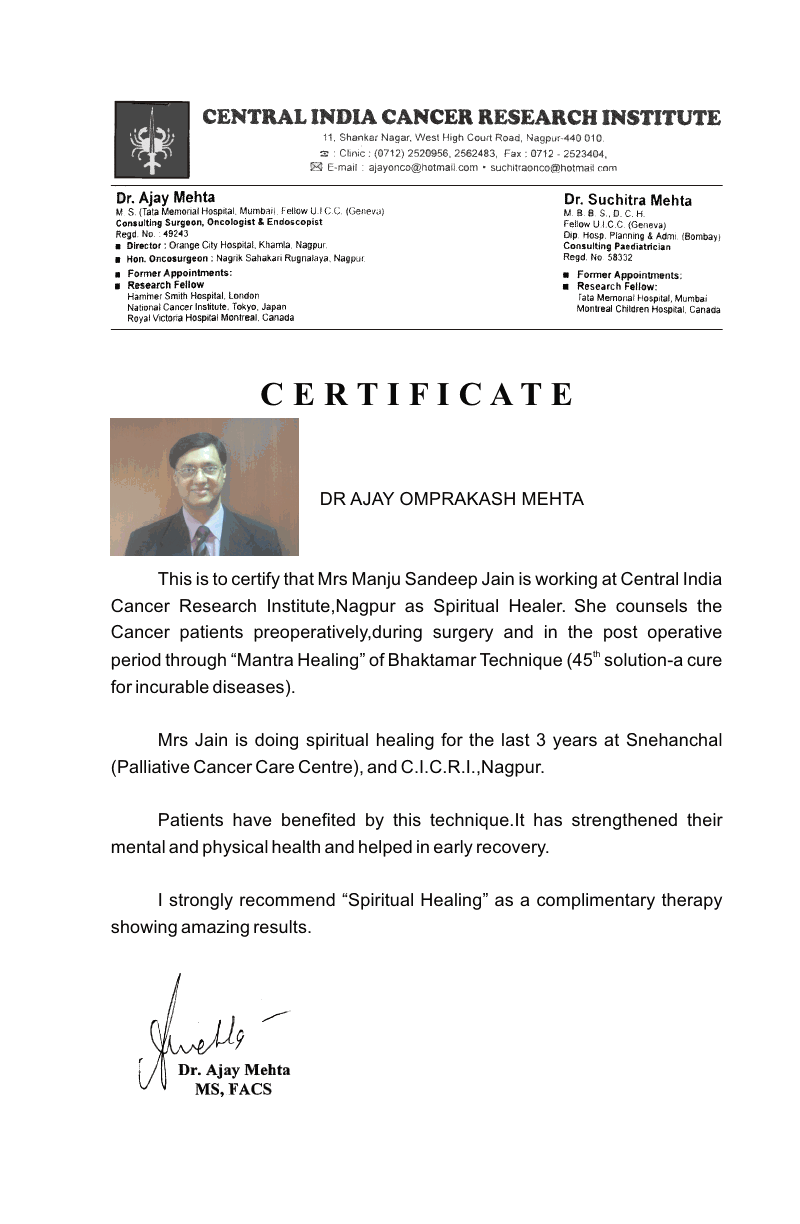 CERTIFICATEThis is to certify that Dr. Manju Sandeep Jain is working in Central India Cancer Research Institute, Nagpur as Spiritual Healer.  She counsels the cancer patients preoperatively, during surgery and in post operative period through “Mantra Healing” of Bhaktamar  Technique.  (45th Solution – a cure for incurable diseases)Mrs. Jain is doing spiritual healing for the last 3 years at Snehachal (Palliative Cancer Care Centre) and CICRI, Nagpur.Patients have benefited by this technique.  It has strengthened their mental and physical health and helped early recovery.I strongly recommend “Spiritual Healing” as a complementary therapy showing amazing results.Dr. Ajay MehtaMS, FACSCelebrated Rose day with patient along with Dr. Chakravarty,  Director, Regional Cancer Institute.A case study of a young girl Kanchan who was leukemia patient gave her rose and chanted mantra with her.  She quickly picked up the mantra after 21 days went to see Dr. Sharma, acting Director, saw Kanchan, her hemoglobin had come to 10 gm and was released to visit her home.  She was chanting with full faith.Two cases were operated at Central Cancer Institute for mandible surgery.  One was 71 years old, father-in-law of my Production Incharge was doing Mantra chanting of 45th Shloka of Bhaktamar and other young boy was given surgery and chemotherapy.  He was 38 y ears old (unfortunately the young one passed away)Results:The patient who was chanting mantra was shifted from ICCU the very next day, did not require chemotherapy and was discharged within a week and his Ryle’s tube was also removed with four days of discharge.  He did not require chemotherapy.  Dr. Mehta says “The patient recovered within 15 days which would have otherwise required three months.The Power of Bhaktamar Stotra:Importance of Mantra & Shlokas in Holy Scriptures in various cultures mantras have been known to create amazing results.Mantras are sound vibrations that permeate every cell of your being.  They let the mind dissolve.  Mantras are impulses or rhythms of consciousness.  They create spiritual vibrations (Narsimha 2011)  Ohm is the manifestation of Divine.  A symbol of infinity.  Hrim signified Siddhas – who have conquered themselves.In same way Bhaktamar Stotra states that alignment of mind body and soul takes  place by chanting the shloka. Literature Review :  Bhaktamar is a very old prayer of devotion in the Stuti of Lord Aadinath, The First Teerthankar of Jains.  It is written in almost all languages.Bhaktamar is a prayer of devotion in Stuti or reverence of Lord Aadinatha, the promoter (founder) of Jainism -  The First Teerthankar.Bhaktamar Bharti is collection of 137 Bhaktamar stotra in various regional languages and it is published by Khemchand Jain Charitable Trust, Sagar (M.P.).  This trust was started by my Grandfather, my Uncle (Late) Shri Motilal Jain and my Father Dr. Jeevanlal Jain and runs a charitable Hospital, Research Centre with Pathology Laboratory and other facilities.  In India a Pandulipi – original manuscript is published by Jain Sansodhan Kendra, Mahavirji, Rajasthan with pictures.  The credit goes to N.K.Seth, IAS (Retired).  Another book by (Indian Administrative Services).  Acharya Kamkumar Nandiji Maharaj has produced “Kavya ka Karishma” means “Miracles of Poem or Verses”.  It is  Bhaktamar Compilation which has meaning of shloka in English, Hindi, Telgu & Marathi.With Riddhi and Mantras and Evidential Stories in Hindi, which the author got them translated in English & French by Sr. Erma of Italian original and Dr. O.P. Verma – Head of Foreign Languages and Retired Head of History & Ancient Archeology.  The Professor who was an ardent follower of French Mother and Aurobindo Philosophy revealed that an inner transformation took place in him while translating all Shloka, Riddhi and Mantras in French and making Yantras the Mystic diagrams.  This professor after completion of the translation took me to Pondicherry Sri, Aurobindo Press, so that French translation could be published , but due to some issue, it could not be taken up that year.Then Kerma Sathe, a Parsi lady said that she worked in French Embasssy for eight years in France and was a translator to various Politicians.  She told me what French People want she exactly knows and she came out with a small booklet with case study and important mantras which ultimately got published from Auroville Press  by grace of French Mother & Ms. Lisa.An animation movie “Kavya Ka Karishma” is produced by author produced by  Spiritual Healing Centre and Marina Creations under the direction of Mrs. Sarika Pendsey and Author Mr. Sanjay Pendsey of Radhika Creations about the creation of this Stotra by Author “Acharya Maantunga Maharaj” in 600 B.C.This movie got selected in International Film Festival organized by Nirzar Film Society, sponspored by Vicco Laboratories.  There were 20 best films of world which were selected for showing on large screen and this animation movie made out of small budget using green carpet technique was selected as the theme was unique.  This is a miracle of Bhaktamar.  Even the festival was opened by showing a small documentary movie on “The Story of Nude Saints” showing the austerities experienced by Jain Saints by Aaron Productions.  Acharya Vidyasagar Muniraj Sangh was forecasted with his assistant Saint who all practice a vow of celibacy have one meal in day without salt and sugar, walk barefooted and do keshvalochan (pulling hair instead of hair cut one a month to test their will power and tolerance).I was inspired by Jasmuheen, a spiritual Master from Austrlia who is surving on Solar Energy for past 20 years.  Jasmuheen has written 22 books on living by cosmic breathin and inhaling solar energy.Amazing just now called up Architech Dongre and he reported that his wife Kalpana Dongre had shown 30% improvement in cycle of chemotherapy results after 21 days of chanting.  Lungs were clear and bones had started filling and lever showed that lesions had lessened.  No further deterioration and if things so smoothly she can travel to France.  Architect Dongre is himself specialized in Mantra Healing.  His Guru who was master in curing Jaundice  by (Zharana) had come to his house to teach him this therapy, so that he can practice it and can help society.  When I showed him my research work on Mantra Therapy, he took so much interest while goint to Ramtek he saw my whole book – Jaina Method of Curing.  Read each case study and read all the Mantras, Yantras and Riddhis with keen interest, but did not reveal his secret of knowing the only cure of jaundice is by zharana through mantras.  Only when his wife was diagnosed cancer for second time and Tata Memorial had said that it had spread all over lungs and was 3-4th Stage and was little difficult to brought her to me.  But the kind of confidence his wife  had in mantra healing, learned the therapy and both of them did it regularly with sincerity.  India 2004 ICMR No. of Cancer diagnosis India 2004 ICMR No. of Cancer diagnosis Male PatientsFemale Patients456232515354No. of Death due to CancerNo. of Death due to CancerMale PatientsFemale Patients428525390809Analysis: 93% Death took place  7% may have revived or cured75% death only                            25% could prolong illness.2015 Epidemiology2015 EpidemiologyNew Cases diagnosed in U.S.1690000No. of Death57700034% Death took place after diagnosis.34% Death took place after diagnosis.Inclusion CriteriaExclusion CriteriaCancerPersons having no faith in the system of spiritual healingDiabetesPersons having no faith in the system of spiritual healingHypertensionPersons having no faith in the system of spiritual healingTuberculosisPersons having no faith in the system of spiritual healingSpinal cord disorderPersons having no faith in the system of spiritual healingHeart diseasesPersons having no faith in the system of spiritual healingName of PatientName of Doctor/HospitalDiagnosisRaghunath ShambharkarDr. Ajay Mehta, NagpurPyriform fossa Carcinoma (Lt Side)	Roopchand GadpayaleGovt. Medical College, Nagpur.Squamous Cell CarcinomaKanchan BhusariDr. Ajay Mehta, Nagpur.Squamous Cell CarcinomaPandurang   Kongare Snehachal Hospice, Nagpur.Terminally ill cancer patient for palliative care